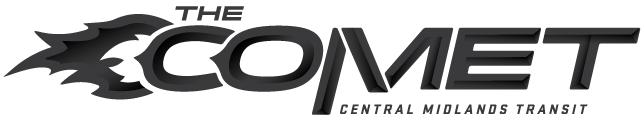 CENTRAL MIDLANDS RTA dba THE COMETACCOMMODATION/MODIFICATION REQUEST FORMThe COMET does not discriminate on the basis of disability in admissions to, or operation of its programs, services, activities or facilities. This form may be used by individuals and their companions with a disability seeking access to fixed route or DART services, activities or facilities.ACCOMMODATION/MODIFICATION REQUEST INFORMATIONName: 		_____________________________________		Telephone:	______________Address:	_____________________________________       		Date:	_____________________The program or facility to which I am requesting access is located at:_______________________________________________________________________________________________I am requesting the following modifications/accommodation (s):Wheelchair accessSign language interpretationWritten material in alternate format (large print, computer disc or CD, or other_________________________)Written material in BrailleReaderModification of policies or proceduresOtherPlease provide any other details or information necessary to process this request.______________________________________________________________________________________________________________________________________________________________________________________________Please return this form by written mail to The COMET, 3613 Lucius Road, Columbia, SC 29201, by email at arlene.prince@catchthecomet.org), by fax  to 803-255-7113 or by phone to 803-255-7129 (TDD/TTY: 711 through South Carolina Relay Service).